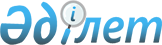 Облыстық мәслихаттың (IV сайланған XXIX сессиясы) 2010 жылғы 13 желтоқсандағы "2011 - 2013 жылдарға арналған облыстық бюджет туралы" N 324/29 шешіміне өзгерістер мен толықтырулар енгізу туралы
					
			Күшін жойған
			
			
		
					Павлодар облыстық мәслихатының 2011 жылғы 16 наурыздағы N 355/33 шешімі. Павлодар облысының Әділет департаментінде 2011 жылғы 28 наурызда N 3185 тіркелді. Күші жойылды - қолдану мерзімінің өтуіне байланысты (Павлодар облыстық мәслихаты аппарат басшысының 2014 жылғы 03 қыркүйектегі N 1-11/560 хатымен)      Ескерту. Күші жойылды - қолдану мерзімінің өтуіне байланысты (Павлодар облыстық мәслихаты аппарат басшысының 03.09.2014 N 1-11/560 хатымен).

      Қазақстан Республикасының 2001 жылғы 23 қаңтардағы "Қазақстан Республикасындағы жергілікті мемлекеттік басқару және өзін–өзі басқару туралы" Заңының 6-бабы 1-тармағының 1)-тармақшасына, Қазақстан Республикасының 2008 жылғы 4 желтоқсандағы Бюджет кодексінің 106-бабы 2-тармағына, Қазақстан Республикасы Үкіметінің 2011 жылғы 2 наурыздағы "Қазақстан Республикасының 2010 жылғы 13 желтоқсандағы N 1350 қаулысына өзгерістер мен толықтырулар енгізу туралы" N 214 қаулысына сәйкес облыстық мәслихат ШЕШІМ ЕТЕДІ:



      1. Облыстық мәслихаттың (IV сайланған XXIX сессиясы) 2010 жылғы 13 желтоқсандағы "2011 – 2013 жылдарға арналған облыстық бюджет туралы" (N 3177 нормативтік-құқықтық актілері мемлекеттік тіркеу Тізілімінде тіркелген, 2010 жылғы 25 желтоқсандағы "Сарыарқа самалы" газетінің N 147, 2010 жылғы 28 желтоқсандағы N 148, 2010 жылғы 30 желтоқсандағы "Звезда Прииртышья" газетінің N 149, 2011 жылғы 6 қаңтардағы N 1, 2011 жылғы 11 қаңтардағы N 2, 2011 жылғы 13 қаңтардағы N 3, 2011 жылғы 20 қаңтардағы N 6, 2011 жылғы 22 қаңтардағы N 7 жарияланған) N 324/29 шешіміне келесі өзгерістер мен толықтырулар енгізілсін:



      шешімнің 1-тармағында:

      1)-тармақшасында:

      "66769909" деген сандар "71848723" деген сандармен ауыстырылсын;

      "49803347" деген сандар "54882161" деген сандармен ауыстырылсын;

      2)-тармақшасында "67449625" деген сандар "73137376" деген сандармен ауыстырылсын;

      3)-тармақшасында:

      "427379" деген сандар "3703779" деген сандармен ауыстырылсын;

      "1031367" деген сандар "4307767" деген сандармен ауыстырылсын;

      4)-тармақшасында:

      бірінші абзацтағы "114550" деген сандар "129670" деген сандармен ауыстырылсын;

      екінші абзацтағы "114550" деген сандар "129670" деген сандармен ауыстырылсын;

      5)-тармақшасында "-1221645" деген сандар "-5122102" деген сандармен ауыстырылсын;

      6)-тармақшасында: "1221645" деген сандар "5122102" деген сандармен ауыстырылсын;



      шешімнің 8-тармағында:

      "118000" деген сандар "125000" деген сандармен ауыстырылсын;

      "450000" деген сандар "463260" деген сандармен ауыстырылсын;

      "22000" деген сандар "46500" деген сандармен ауыстырылсын;

      "100000" деген сандар "418836" деген сандармен ауыстырылсын;



      шешімнің 8-1-тармағында:

      "58275" деген сандар "25731" деген сандармен ауыстырылсын;

      "483607" деген сандар "501134" деген сандармен ауыстырылсын;

      "475205" деген сандар "492732" деген сандармен ауыстырылсын;



      шешімнің 8-2-тармағында:

      "196476" деген сандар "224584" деген сандармен ауыстырылсын;

      мына мазмұндағы абзацпен толықтырылсын:

      "219930 мың теңге – мектеп мұғалімдеріне және мектепке дейінгі білім беру ұйымдарының тәрбиешілеріне біліктілік санаттары үшін үстемақы мөлшерін арттыруға.";



      шешімнің 8-4-тармағында:

      "2523653" деген сандар "2754766" деген сандармен ауыстырылсын;

      "625000" деген сандар "1000000" деген сандармен ауыстырылсын;

      "1714709" деген сандар "2167815" деген сандармен ауыстырылсын;

      "980021" деген сандар "1433127" деген сандармен ауыстырылсын;



      шешімді мына мазмұндағы 8-6-тармағымен толықтырылсын:

      "8-6. 2011 жылға арналған облыстық бюджетте Жұмыспен қамту 2020 бағдарламасының шеңберінде іс-шараларды іске асыруға аудандар және облыстық маңызы бар қалалар бюджеттеріне:

      233128 мың теңге – жалақыны ішінара қаражаттандыруға және жұмыспен қамту орталықтарын құруға нысаналы ағымдағы трансферттер;

      2160400 мың теңге – Жұмыспен қамту 2020 бағдарламасы шеңберінде инженерлік-коммуникациялық инфрақұрылымын дамытуға нысаналы трансферттер;

      2906400 мың теңге – Жұмыспен қамту 2020 бағдарламасы бойынша тұрғын үй салуға және (немесе) сатып алуға кредиттеу қарастырылғаны ескерілсін.";



      көрсетілген шешімнің 1-қосымшасы осы шешімнің қосымшаға сәйкес жаңа редакцияда жазылсын.



      2. Осы шешімнің орындалуын бақылау облыстық мәслихаттың экономика және бюджет жөніндегі тұрақты комиссиясына жүктелсін.



      3. Осы шешім 2011 жылғы 1 қаңтардан бастап қолданысқа енеді.      Сессия төрағасы                            Қ. Әлтаев      Облыстық мәслихаттың хатшысы               Р. Гафуров

Павлодар облыстық мәслихатының       

(IV сайланған XXXIII (кезектен тыс) сессиясы)

2011 жылғы 16 наурыздағы N 355/33 шешiмiне

Қосымша                  2011 жылға арналған облыстық бюджет

(өзгерiстер мен толықтырулармен)
					© 2012. Қазақстан Республикасы Әділет министрлігінің «Қазақстан Республикасының Заңнама және құқықтық ақпарат институты» ШЖҚ РМК
				СанатыСанатыСанатыСанатыСомасы (мың теңге)Сыныбы                        АтауыСыныбы                        АтауыСыныбы                        АтауыСомасы (мың теңге)Iшкi сыныбыIшкi сыныбыСомасы (мың теңге)12345I. КІРІСТЕР71 848 7231Салықтық түсiмдер16 716 79501Табыс салығы5 274 0842Жеке табыс салығы5 274 08403Әлеуметтік салық5 223 1681Әлеуметтік салық5 223 16805Тауарларға, жұмыстарға және қызметтерге салынатын iшкi салықтар6 219 5433Табиғи және басқа ресурстарды пайдаланғаны үшiн түсетiн түсiмдер6 219 5432Салықтық емес түсiмдер249 76701Мемлекеттік меншіктен түсетін кірістер74 2331Мемлекеттiк кәсiпорындардың таза кiрiсi бөлiгiнiң түсiмдерi3 3974Мемлекеттiк меншiктегi заңды тұлғаларға қатысу үлесiне кiрiстер3485Мемлекет меншiгiндегi мүлiктi жалға беруден түсетiн кiрiстер32 3717Мемлекеттiк бюджеттен берiлген кредиттер бойынша сыйақылар38 11704Мемлекеттiк бюджеттен қаржыландырылатын, сондай-ақ Қазақстан Республикасы Ұлттық Банкiнiң бюджетiнен (шығыстар сметасынан) ұсталатын және қаржыландырылатын мемлекеттiк мекемелер салатын айыппұлдар, өсiмпұлдар, санкциялар, өндiрiп алулар9181Мұнай секторы ұйымдарынан түсетін түсімдерді қоспағанда, мемлекеттік бюджеттен қаржыландырылатын, сондай-ақ Қазақстан Республикасы Ұлттық Банкінің бюджетінен (шығыстар сметасынан) ұсталатын және қаржыландырылатын мемлекеттік мекемелер салатын айыппұлдар, өсімпұлдар, санкциялар, өндіріп алулар91806Басқа да салықтық емес түсiмдер174 6161Басқа да салықтық емес түсiмдер174 6164Трансферттердiң түсiмдерi54 882 16101Төмен тұрған мемлекеттiк басқару органдарынан алынатын трансферттер7 106 3122Аудандық (қалалық) бюджеттерден трансферттер7 106 31202Мемлекеттiк басқарудың жоғары тұрған органдарынан түсетiн трансферттер47 775 8491Республикалық бюджеттен түсетiн трансферттер47 775 849Функционалдық топФункционалдық топФункционалдық топФункционалдық топФункционалдық топСомасы (мың теңге)Кiшi функция                   АтауыКiшi функция                   АтауыКiшi функция                   АтауыКiшi функция                   АтауыСомасы (мың теңге)Бюджеттiк бағдарламаның әкiмшiсiБюджеттiк бағдарламаның әкiмшiсiБюджеттiк бағдарламаның әкiмшiсiСомасы (мың теңге)БағдарламаБағдарламаСомасы (мың теңге)123456II. ШЫҒЫНДАР73 137 37601Жалпы сипаттағы мемлекеттiк қызметтер2 414 9051Мемлекеттiк басқарудың жалпы функцияларын орындайтын өкiлдi, атқарушы және басқа органдар2 184 244110Облыс мәслихатының аппараты59 861001Облыс мәслихатының қызметін қамтамасыз ету жөніндегі қызметтер58 661003Мемлекеттік органдардың күрделі шығыстары1 200120Облыс әкімінің аппараты2 124 383001Облыс әкімінің қызметін қамтамасыз ету жөніндегі қызметтер1 598 461003Жеке және заңды тұлғаларға "жалғыз терезе" қағидаты бойынша мемлекеттік қызметтер көрсететін халыққа қызмет орталықтарының қызметін қамтамасыз ету521 422004Мемлекеттік органдардың күрделі шығыстары4 5002Қаржылық қызмет104 051257Облыстың қаржы басқармасы104 051001Жергілікті бюджетті атқару және коммуналдық меншікті басқару саласындағы мемлекеттік саясатты іске асыру жөніндегі қызметтер87 829009Коммуналдық меншікті жекешелендіруді ұйымдастыру12 222013Мемлекеттік органдардың күрделі шығыстары4 0005Жоспарлау және статистикалық қызмет126 610258Облыстың экономика және бюджеттік жоспарлау басқармасы126 610001Экономикалық саясатты, мемлекеттік жоспарлау жүйесін қалыптастыру мен дамыту және облысты басқару саласындағы мемлекеттік саясатты іске асыру жөніндегі қызметтер120 610005Мемлекеттік органдардың күрделі шығыстары6 00002Қорғаныс72 7351Әскери мұқтаждар25 090250Облыстың жұмылдыру дайындығы, азаматтық қорғаныс, авариялар мен дүлей апаттардың алдын алуды және жоюды ұйымдастыру басқармасы25 090003Жалпыға бірдей әскери міндетті атқару шеңберіндегі іс-шаралар17 505007Аумақтық қорғанысты дайындау және облыстық ауқымдағы аумақтық қорғанысы7 5852Төтенше жағдайлар жөнiндегi жұмыстарды ұйымдастыру47 645250Облыстың жұмылдыру дайындығы, азаматтық қорғаныс, авариялар мен дүлей апаттардың алдын алуды және жоюды ұйымдастыру басқармасы47 645001Жергілікті деңгейде жұмылдыру дайындығы, азаматтық қорғаныс, авариялар мен дүлей апаттардың алдын алуды және жоюды ұйымдастыру саласындағы мемлекеттік саясатты іске асыру жөніндегі қызметтер35 903005Облыстық ауқымдағы жұмылдыру дайындығы және жұмылдыру9 242006Облыстық ауқымдағы төтенше жағдайлардың алдын алу және оларды жою2 50003Қоғамдық тәртіп, қауіпсіздік, құқықтық, сот, қылмыстық-атқару қызметі3 641 0651Құқық қорғау қызметі3 641 065252Облыстық бюджеттен қаржыландырылатын атқарушы ішкі істер органы3 641 065001Облыс аумағында қоғамдық тәртіпті және қауіпсіздікті сақтауды қамтамасыз ету саласындағы мемлекеттік саясатты іске асыру жөніндегі қызметтер3 217 222003Қоғамдық тәртіпті қорғауға қатысатын азаматтарды көтермелеу2 041006Мемлекеттік органдардың күрделі шығыстары303 000013Белгілі тұратын жері және құжаттары жоқ адамдарды орналастыру қызметтері37 788014Әкімшілік тәртіппен тұтқындалған адамдарды ұстауды ұйымдастыру36 921016"Мак" операциясын өткізу2 724018Халықаралық маңызы бар іс-шараларды өткізу кезінде қоғамдық тәртіпті сақтауды республикалық бюджеттен нысаналы трансферттер есебінен қамтамасыз ету29 535019Көші-кон полициясының қосымша штаттық санын материалдық-техникалық жарақтандыру және ұстау, оралмандарды құжаттандыру8 174020Оралмандарды уақытша орналастыру орталығын және Оралмандарды бейімдеу мен біріктіру орталығын материалдық-техникалық жарақтандыру және ұстау3 66004Бiлiм беру13 275 8791Мектепке дейiнгi тәрбие және оқыту961 004261Облыстың білім басқармасы961 004027Мектепке дейінгі білім беру ұйымдарында мемлекеттік білім беру тапсырыстарын іске асыруға аудандардың (облыстық маңызы бар қалалардың) бюджеттеріне берілетін ағымдағы нысаналы трансферттер741 074045Республикалық бюджеттен аудандық бюджеттерге (облыстық маңызы бар қалаларға) мектеп мұғалімдеріне және мектепке дейінгі ұйымдардың тәрбиешілеріне біліктілік санаты үшін қосымша ақының көлемін ұлғайтуға берілетін ағымдағы нысаналы трансферттер219 9302Бастауыш, негiзгi орта және жалпы орта бiлiм беру3 902 292260Облыстың туризм, дене тәрбиесі және спорт басқармасы1 322 215006Балалар мен жасөспірімдерге спорт бойынша қосымша білім беру1 061 982007Мамандандырылған бiлiм беру ұйымдарында спорттағы дарынды балаларға жалпы бiлiм беру260 233261Облыстың білім басқармасы2 580 077003Арнайы білім беретін оқу бағдарламалары бойынша жалпы білім беру862 435006Мамандандырылған білім беру ұйымдарында дарынды балаларға жалпы білім беру1 453 554048Аудандардың (облыстық маңызы бар қалалардың) бюджеттеріне негізгі орта және жалпы орта білім беретін мемлекеттік мекемелердегі физика, химия, биология кабинеттерін оқу жабдығымен жарақтандыруға берілетін ағымдағы нысаналы трансферттер131 104058Аудандардың (облыстық маңызы бар қалалардың) бюджеттеріне бастауыш, негізгі орта және жалпы орта білім беретін мемлекеттік мекемелерде лингафондық және мультимедиалық кабинеттер құруға берілетін ағымдағы нысаналы трансферттер132 9844Техникалық және кәсiптiк, орта бiлiмнен кейiнгi бiлiм беру3 360 494253Облыстың денсаулық сақтау басқармасы202 537043Техникалық және кәсіптік, орта білімнен кейінгі білім беру мекемелерінде мамандар даярлау202 537261Облыстың білім басқармасы3 157 957024Техникалық және кәсіптік білім беру ұйымдарында мамандар даярлау2 954 664025Орта білімнен кейінгі білім беру ұйымдарында мамандар даярлау107 659034Техникалық және кәсіптік білім беретін оқу орындарында оқу-өндірістік шеберханаларды, зертханаларды жаңарты және қайта жабдықтау70 080047Аудандардың бюджеттеріне (облыстық маңызы бар қалалардың) бюджеттеріне республикалық бюджеттен өндірістік оқытуды ұйымдастыру үшін техникалық және кәсіптік білім беретін ұйымдардың өндірістік оқыту шеберлеріне қосымша ақыны белгілеуге берілетін ағымдағы нысаналы трансферттер25 5545Мамандарды қайта даярлау және бiлiктiлiктерiн арттыру1 022 887252Облыстық бюджеттен қаржыландырылатын атқарушы ішкі істер органы36 698007Кадрлардың біліктілігін арттыру және оларды қайта даярлау36 698253Облыстың денсаулық сақтау басқармасы6 455003Кадрлардың біліктілігін арттыру және оларды қайта даярлау6 455261Облыстың білім басқармасы979 734010Кадрлардың біліктілігін арттыру және оларды қайта даярлау115 693035Педагогикалық кадрлардың біліктілігін арттыру үшін оқу жабдығын сатып алу28 000052Жұмыспен қамту – 2020 бағдарламасын іске асыру шеңберінде кадрлардың біліктілігін арттыру, даярлау және қайта даярлау836 0419Бiлiм беру саласындағы өзге де қызметтер4 029 202261Облыстың білім басқармасы1 267 716001Жергілікті деңгейде білім беру саласындағы мемлекеттік саясатты іске асыру жөніндегі қызметтер60 825004Білім берудің мемлекеттік облыстық мекемелерінде білім беру жүйесін ақпараттандыру27 800005Білім берудің мемлекеттік облыстық мекемелер үшін оқулықтар мен оқу-әдiстемелiк кешендерді сатып алу және жеткізу41 814007Облыстық ауқымда мектеп олимпиадаларын, мектептен тыс іс-шараларды және конкурстар өткізу330 897011Балалар мен жеткіншектердің психикалық денсаулығын зерттеу және халыққа психологиялық-медициналық-педагогикалық консультациялық көмек көрсету116 885033Жетім баланы (жетім балаларды) және ата-аналарының қамқорынсыз қалған баланы (балаларды) күтіп-ұстауға асыраушыларына ай сайынғы ақшалай қаражат төлемдеріне аудандардың (облыстық маңызы бар қалалардың) бюджеттеріне республикалық бюджеттен берілетін ағымдағы нысаналы трансферттер191 570042Үйде оқытылатын мүгедек балаларды жабдықпен, бағдарламалық қамтыммен қамтамасыз етуге аудандардың (облыстық маңызы бар қалалардың) бюджеттеріне облыстық бюджеттен берілетін ағымдағы нысаналы трансферттер95 425113Жергілікті бюджеттерден берілетін ағымдағы нысаналы трансферттер402 500271Облыстың құрылыс басқармасы2 761 486007Білім беру объектілерін салуға және реконструкциялауға аудандар республикалық бюджеттен (облыстық маңызы бар қалалар) бюджеттеріне берілетін нысаналы даму трансферттер2 754 766037Білім беру объектілерін салу және реконструкциялау6 72005Денсаулық сақтау15 479 0531Кең бейiндi ауруханалар18 084253Облыстың денсаулық сақтау басқармасы18 084004Республикалық бюджет қаражаты есебінен көрсетілетін медициналық көмекті қоспағанда, бастапқы медициналық-санитарлық көмек және денсаулық сақтау ұйымдары мамандарын жіберу бойынша стационарлық медициналық көмек көрсету18 0842Халықтың денсаулығын қорғау425 184253Облыстың денсаулық сақтау басқармасы425 184005Жергілікті денсаулық сақтау ұйымдары үшін қанды, оның құрамдарын және дәрілерді өндіру200 189006Ана мен баланы қорғау жөніндегі қызметтер128 035007Салауатты өмір салтын насихаттау96 073017Шолғыншы эпидемиологиялық қадағалау жүргізу үшін тест-жүйелерін сатып алу8873Мамандандырылған медициналық көмек4 892 548253Облыстың денсаулық сақтау басқармасы4 892 548009Туберкулезден, жұқпалы және психикалық аурулардан және жүйкесі бұзылуынан, соның ішінде жүйкеге әсер ететін заттарды қолданылуымен байланысты зардап шегетін адамдарға медициналық көмек көрсету4 038 556019Туберкулез ауруларын туберкулез ауруларына қарсы препараттарымен қамтамасыз ету63 847020Диабет ауруларын диабетке қарсы препараттарымен қамтамасыз ету261 871022Бүйрек функциясының созылмалы жеткіліксіздігі, миастениямен ауыратын науқастарды, сондай-ақ бүйрегі транспланттаудан кейінгі науқастарды дәрілік заттармен қамтамасыз ету15 852026Гемофилиямен ауыратын ересек адамдарды емдеу кезінде қанның ұюы факторлармен қамтамасыз ету248 683027Халыққа иммунды алдын алу жүргізу үшін вакциналарды және басқа иммундық-биологиялық препараттарды орталықтандырылған түрде сатып алу251 060036Жіті миокард инфаркт сырқаттарын тромболитикалық препараттармен қамтамасыз ету12 6794Емханалар6 511 960253Облыстың денсаулық сақтау басқармасы6 511 960010Республикалық бюджет қаражатынан көрсетілетін медициналық көмекті қоспағанда, халыққа амбулаторлық-емханалық көмек көрсету5 887 432014Халықтың жекелеген санаттарын амбулаториялық деңгейде дәрілік заттармен және мамандандырылған балалар және емдік тамақ өнімдерімен қамтамасыз ету624 5285Медициналық көмектің басқа түрлері901 750253Облыстың денсаулық сақтау басқармасы901 750011Жедел медициналық көмек көрсету және санитарлық авиация861 449029Облыстық арнайы медициналық жабдықтау базалары40 3019Денсаулық сақтау саласындағы өзге де қызметтер2 729 527253Облыстың денсаулық сақтау басқармасы1 661 555001Жергілікті деңгейде денсаулық сақтау саласындағы мемлекеттік саясатты іске асыру жөніндегі қызметтер91 344008Қазақстан Республикасында ЖҚТБ індетінің алдын алу және қарсы күрес жөніндегі іс-шараларды іске асыру52 358013Патологоанатомиялық союды жүргізу73 762016Азаматтарды елді мекеннің шегінен тыс емделуге тегін және жеңілдетілген жол жүрумен қамтамасыз ету6 500018Денсаулық сақтау саласындағы ақпараттық талдамалық қызметі16 000033Денсаулық сақтаудың медициналық ұйымдарының күрделі шығыстары1 421 591271Облыстың құрылыс басқармасы1 067 972038Денсаулық сақтау объектілерін салу және реконструкциялау1 067 97206Әлеуметтiк көмек және әлеуметтiк қамсыздандыру2 481 4341Әлеуметтiк қамсыздандыру1 910 413256Облыстың жұмыспен қамтуды үйлестіру және әлеуметтік бағдарламалар басқармасы1 001 469002Жалпы үлгідегі медициналық-әлеуметтік мекемелерде (ұйымдарда) қарттар мен мүгедектерге арнаулы әлеуметтік қызметтер көрсету324 071012Тірек-қозғалу аппаратының қызметі бұзылған балаларға арналған мемлекеттік медициналық-әлеуметтік мекемелерде (ұйымдарда) мүгедек балалар үшін арнаулы әлеуметтік қызметтер көрсету94 592013Психоневрологиялық медициналық-әлеуметтік мекемелерде (ұйымдарда) психоневрологиялық аурулармен ауыратын мүгедектер үшін арнаулы әлеуметтік қызметтер көрсету392 705014Оңалту орталықтарында қарттарға, мүгедектерге, оның ішінде мүгедек балаларға арнаулы әлеуметтік қызметтер көрсету103 006015Психоневрологиялық медициналық-әлеуметтік мекемелерде (ұйымдарда) жүйкесі бұзылған мүгедек балалар үшін арнаулы әлеуметтік қызметтер көрсету87 095261Облыстың білім басқармасы741 125015Жетiм балаларды, ата-анасының қамқорлығынсыз қалған балаларды әлеуметтік қамсыздандыру714 883037Әлеуметтік сауықтандыру26 242271Облыстың құрылыс басқармасы167 819039Әлеуметтік қамтамасыз ету объектілерін салу және реконструкциялау167 8192Әлеуметтiк көмек112 706256Облыстың жұмыспен қамтуды үйлестіру және әлеуметтік бағдарламалар басқармасы112 706003Мүгедектерге әлеуметтік қолдау көрсету112 7069Әлеуметтiк көмек және әлеуметтiк қамтамасыз ету салаларындағы өзге де қызметтер458 315256Облыстың жұмыспен қамтуды үйлестіру және әлеуметтік бағдарламалар басқармасы442 119001Жергілікті деңгейде облыстың жұмыспен қамтуды қамтамасыз ету  үшін және әлеуметтік бағдарламаларды іске асыру саласындағы мемлекеттік саясатты іске асыру жөніндегі қызметтер63 133007Мемлекеттік органдардың күрделі шығыстары1 747011Жәрдемақыларды және басқа да әлеуметтік төлемдерді есептеу, төлеу мен жеткізу бойынша қызметтерге ақы төлеу92017Аудандар (облыстық маңызы бар қалалар) бюджеттеріне арнаулы әлеуметтік қызметтер стандарттарын енгізуге берілетін ағымдағы нысаналы трансферттер28 000018Республикалық бюджеттен берілетін нысаналы трансферттер есебiнен үкіметтік емес секторда мемлекеттік әлеуметтік тапсырысты орналастыру116 019037Жұмыспен қамту 2020 бағдарламасына қатысушыларды кәсіпкерлікке оқыту233 128265Облыстың кәсіпкерлік және өнеркәсіп басқармасы16 196018Жұмыспен қамту 2020 бағдарламасына қатысушыларды кәсіпкерлікке оқыту16 19607Тұрғын үй-коммуналдық шаруашылық6 581 3301Тұрғын үй шаруашылығы3 746 400271Облыстың құрылыс басқармасы3 746 400014Аудандардың (облыстық маңызы бар қалалардың) бюджеттеріне мемлекеттік коммуналдық тұрғын үй қорының тұрғын үйлерін салуға және (немесе) сатып алуға республикалық бюджеттен берілетін нысаналы даму трансферттері586 000027Аудандардың (облыстық маңызы бар қалалардың) бюджеттеріне инженерлік-коммуникациялық инфрақұрылымды дамытуға, жайластыруға және (немесе) сатып алуға республикалық бюджеттен берілетін нысаналы даму трансферттері1 000 000056Жұмыспен қамту 2020 бағдарламасы шеңберінде инженерлік коммуникациялық инфрақұрылымдардың дамуына аудандардың (облыстық маңызы бар қалалардың) бюджеттеріне республикалық бюджеттен нысаналы даму трансферттері2 160 4002Коммуналдық шаруашылық2 834 930271Облыстың құрылыс басқармасы40 000030Коммуналдық шаруашылық объектілерін дамыту40 000279Облыстың энергетика және коммуналдық шаруашылық басқармасы2 794 930001Жергілікті деңгейде энергетика және коммуналдық шаруашылық саласындағы мемлекеттік саясатты іске асыру жөніндегі қызметтер29 900010Аудандардың (облыстық маңызы бар қалалардың) бюджеттеріне сумен жабдықтау жүйесін дамытуға республикалық бюджеттен берілетін нысаналы даму трансферттер1 433 127012Аудандардың (облыстық маңызы бар қалалардың) бюджеттеріне сумен жабдықтау жүйесін дамытуға облыстық бюджеттен берілетін нысаналы даму трансферттер492 732014Аудандар (облыстық маңызы бар қалалар) бюджеттеріне коммуналдық шаруашылықты дамытуға арналған нысаналы трансферттері258 835113Жергілікті бюджеттерден берілетін ағымдағы нысаналы трансферттер580 33608Мәдениет, спорт, туризм және ақпараттық кеңiстiк2 779 7921Мәдениет саласындағы қызмет979 745262Облыстың мәдениет басқармасы979 745001Жергiлiктi деңгейде мәдениет саласындағы мемлекеттік саясатты іске асыру жөніндегі қызметтер37 347003Мәдени-демалыс жұмысын қолдау439 555005Тарихи-мәдени мұралардың сақталуын және оған қол жетімді болуын қамтамасыз ету176 471007Театр және музыка өнерін қолдау201 372113Жергілікті бюджеттерден берілетін ағымдағы нысаналы трансферттер125 0002Спорт1 102 254260Облыстың туризм, дене тәрбиесі және спорт басқармасы1 102 254001Жергілікті деңгейде туризм, дене шынықтыру және спорт саласындағы мемлекеттік саясатты іске асыру жөніндегі қызметтер37 898003Облыстық деңгейінде спорт жарыстарын өткізу45 990004Әртүрлi спорт түрлерi бойынша облыстық құрама командаларының мүшелерiн дайындау және олардың республикалық және халықаралық спорт жарыстарына қатысуы1 018 3663Ақпараттық кеңiстiк567 160259Облыстың мұрағаттар және құжаттама басқармасы125 885001Жергілікті деңгейде мұрағат ісін басқару жөніндегі мемлекеттік саясатты іске асыру жөніндегі қызметтер18 505002Мұрағат қорының сақталуын қамтамасыз ету107 380262Облыстың мәдениет басқармасы81 736008Облыстық кітапханалардың жұмыс істеуін қамтамасыз ету81 736263Облыстың ішкі саясат басқармасы315 543007Мемлекеттік ақпараттық саясат жүргізу жөніндегі қызметтер315 543264Облыстың тілдерді дамыту басқармасы43 996001Жергілікті деңгейде тілдерді дамыту саласындағы мемлекеттік саясатты іске асыру жөніндегі қызметтер25 733002Мемлекеттiк тiлдi және Қазақстан халықтарының басқа да тiлдерін дамыту18 2634Туризм12 420260Облыстың туризм, дене тәрбиесі және спорт басқармасы12 420013Туристік қызметті реттеу12 4209Мәдениет, спорт, туризм және ақпараттық кеңiстiктi ұйымдастыру жөнiндегi өзге де қызметтер118 213263Облыстың ішкі саясат басқармасы118 213001Жергілікті деңгейде мемлекеттік ішкі саясатты іске асыру жөніндегі қызметтер51 564003Жастар саясаты саласында өңірлік бағдарламаларды іске асыру66 64909Отын-энергетика кешенi және жер қойнауын пайдалану610 6009Отын-энергетика кешені және жер қойнауын пайдалану саласындағы өзге де қызметтер610 600279Облыстың Энергетика және коммуналдық шаруашылық басқармасы610 600011Жылу-энергетикалық жүйені дамытуға аудандар (облыстық маңызы бар қалалар) бюджеттеріне нысаналы даму трансферттері610 60010Ауыл, су, орман, балық шаруашылығы, ерекше қорғалатын табиғи аумақтар, қоршаған ортаны және жануарлар дүниесiн қорғау, жер қатынастары5 557 9041Ауыл шаруашылығы2 052 264255Облыстың ауыл шаруашылығы басқармасы2 006 644001Жергілікті деңгейде ауыл шаруашылығы  саласындағы мемлекеттік саясатты іске асыру жөніндегі қызметтер60 777002Тұқым шаруашылығын қолдау67 337010Асыл тұқымды мал шаруашылығын мемлекеттік қолдау285 337011Өндірілетін ауыл шаруашылығы дақылдарының шығындылығы мен сапасын арттыруды мемлекеттік қолдау170 550014Ауыл шаруашылығы тауарларын өндірушілерге су жеткізу бойынша көрсетілетін қызметтердің құнын субсидиялау118 276018Пестицидтерді (улы химикаттарды) залалсыздандыру20 000020Көктемгі егіс және егін жинау жұмыстарын жүргізу үшін қажетті жанар-жағар май және басқа да тауар-материалдық құндылықтарының құнын арзандату1 174 919031Аудандардың (облыстық маңызы бар қалалардың) жергілікті атқарушы органдарына ауыл шаруашылығы малдарын бірдейлендіру, малдарға ветеринарлық паспорт жүргізу және оларды тасымалдау (жеткізу) үшін ветеринарлық мақсаттағы бұйымдар мен атрибуттарды орталықтандырылған түрде сатып алу109 448258Облыстың экономика және бюджеттік жоспарлау басқармасы45 620099Аудандардың (облыстық маңызы бар қалалардың) бюджеттеріне ауылдық елді мекендер саласының мамандарын әлеуметтік қолдау шараларын іске асыру үшін берілетін ағымдағы нысаналы трансферттер45 6202Су шаруашылығы857 859255Облыстың ауыл шаруашылығы басқармасы114 769009Ауыз сумен жабдықтаудың баламасыз көздерi болып табылатын сумен жабдықтаудың аса маңызды топтық жүйелерiнен ауыз су беру жөніндегі қызметтердің құнын субсидиялау114 769271Облыстың құрылыс басқармасы743 090029Су шаруашылығының объектілерін дамытуға аудандар (облыстық маңызы бар қалалар) бюджеттеріне берілетін нысаналы даму трансферттер743 0903Орман шаруашылығы190 666254Облыстың табиғи ресурстар және табиғат пайдалануды реттеу басқармасы190 666005Ормандарды сақтау, қорғау, молайту және орман өсiру190 6664Балық шаруашылығы17 026255Облыстың ауыл шаруашылығы басқармасы17 026034Тауарлық балық өсіру өнімділігі мен сапасын арттыруды субсидиялау17 0265Қоршаған ортаны қорғау1 239 935254Облыстың табиғи ресурстар және табиғат пайдалануды реттеу басқармасы605 658001Жергілікті деңгейде қоршаған ортаны қорғау саласындағы мемлекеттік саясатты іске асыру жөніндегі қызметтер61 658008Қоршаған ортаны қорғау бойынша іс-шаралар540 000013Мемлекеттік органдардың күрделі шығыстары4 000271Облыстың құрылыс басқармасы634 277022Қоршаған ортаны қорғау объектілерін дамыту634 2776Жер қатынастары31 956251Облыстың жер қатынастары басқармасы31 956001Облыс аумағында жер қатынастарын реттеу саласындағы мемлекеттік саясатты іске асыру жөніндегі қызметтер31 821010Мемлекеттік органдардың күрделі шығыстары1359Ауыл, су, орман, балық шаруашылығы және қоршаған ортаны қорғау мен жер қатынастары саласындағы өзге де қызметтер1 168 198255Облыстың ауыл шаруашылығы басқармасы1 168 198013Мал шаруашылығы өнімдерінің өнімділігін және сапасын арттыруды субсидиялау939 976026Аудандар (облыстық маңызы бар қалалар) бюджеттеріне эпизоотияға қарсы іс-шаралар жүргізуге берілетін ағымдағы нысаналы трансферттер224 584028Уақытша сақтау пунктына ветеринариялық препараттарды тасымалдау бойынша қызмет көрсету3 63811Өнеркәсіп, сәулет, қала құрылысы және құрылыс қызметі103 6572Сәулет, қала құрылысы және құрылыс қызметi103 657267Облыстың мемлекеттік сәулет-құрылыс бақылауы басқармасы35 580001Жергілікті деңгейде мемлекеттік сәулет-құрылыс бақылау саласындағы мемлекеттік саясатты іске асыру жөніндегі қызметтер35 417003Мемлекеттік органдардың күрделі шығыстары163271Облыстың құрылыс басқармасы35 365001Жергілікті деңгейде құрылыс саласындағы мемлекеттік саясатты іске асыру жөніндегі қызметтер35 365272Облыстың сәулет және қала құрылысы басқармасы32 712001Жергілікті деңгейде сәулет және қала құрылысы саласындағы мемлекеттік саясатты іске асыру жөніндегі қызметтер32 71212Көлiк және коммуникация2 379 5871Автомобиль көлiгi1 878 535268Облыстың жолаушылар көлігі және автомобиль жолдары басқармасы1 878 535003Автомобиль жолдарының жұмыс істеуін қамтамасыз ету876 275007Көлік инфрақұрылымын дамытуға аудандар (облыстық маңызы бар қалалар) бюджеттеріне берілетін нысаналы даму трансферттері539 000008Аудандық (облыстық маңызы бар қалалар) бюджеттеріне аудандық маңызы бар автомобиль жолдарын (қала көшелерін) күрделі және орташа жөндеуден өткізуге берілетін ағымдағы нысаналы трансферттер463 2609Көлiк және коммуникациялар саласындағы өзге де қызметтер501 052268Облыстың жолаушылар көлігі және автомобиль жолдары басқармасы501 052001Жергілікті деңгейде көлік және коммуникация саласындағы мемлекеттік саясатты іске асыру жөніндегі қызметтер38 182002Көлік инфрақұрылымын дамыту393 320005Әлеуметтiк маңызы бар ауданаралық (қалааралық) қатынастар бойынша жолаушылар тасымалын демеу қаржыландыру69 55013Басқалар2 529 7031Экономикалық қызметтердi реттеу62 915265Облыстың кәсіпкерлік және өнеркәсіп басқармасы62 915001Жергілікті деңгейде кәсіпкерлікті және өнеркәсіпті дамыту саласындағы мемлекеттік саясатты іске асыру жөніндегі қызметтер62 9159Басқалар2 466 788256Облыстың жұмыспен қамтуды үйлестіру және әлеуметтік бағдарламалар басқармасы59 280009Республикалық бюджеттен аудандардың (облыстық маңызы бар қалалар) бюджеттеріне "Бизнестің жол картасы - 2020" бағдарламасы шеңберінде жеке кәсіпкерлікті қолдауға берілетін нысаналы ағымдағы трансферттер59 280257Облыстың қаржы басқармасы329 000012Облыстық жергілікті атқарушы органының резервi329 000258Облыстың экономика және бюджеттік жоспарлау басқармасы16 906003Жергілікті бюджеттік инвестициялық жобалардың және концессиялық жобалардың техника-экономикалық негіздемесін әзірлеу немесе түзету және оған сараптама жүргізу, концессиялық жобаларды консультациялық сүйемелдеу16 906265Облыстың кәсіпкерлік және өнеркәсіп басқармасы1 330 942004"Бизнестің жол картасы - 2020" бағдарламасы шеңберінде жеке кәсіпкерлікті қолдау7 050007Индустриялық-инновациялық даму стратегиясын іске асыру12 130014"Бизнестің жол картасы - 2020" бағдарламасы шеңберінде кредиттер бойынша проценттік ставкаларды субсидиялау1 059 993015"Бизнестің жол картасы - 2020" бағдарламасы шеңберінде шағын және орта бизнеске кредиттерді ішінара кепілдендіру215 955016"Бизнестің 2020 жылға дейінгі жол картасы" бағдарламасы шеңберінде бизнес жүргізуді сервистік қолдау35 814271Облыстың құрылыс басқармасы730 660051"Бизнестің жол картасы - 2020" бағдарламасы шеңберінде индустриялық инфрақұрылымды дамыту730 66014Борышқа қызмет көрсету5181Борышқа қызмет көрсету518257Облыстың қаржы басқармасы518016Жергілікті атқарушы органдардың республикалық бюджеттен қарыздар бойынша сыйақылар мен өзге де төлемдерді төлеу бойынша борышына қызмет көрсету51815Трансферттер15 229 2141Трансферттер15 229 214257Облыстың қаржы басқармасы15 229 214007Субвенциялар14 437 336011Нысаналы пайдаланылмаған (толық пайдаланылмаған) трансферттерді қайтару788 877024Мемлекеттік органдардың функцияларын мемлекеттік басқарудың төмен тұрған деңгейлерінен жоғарғы деңгейлерге беруге байланысты жоғары тұрған бюджеттерге берілетін ағымдағы нысаналы трансферттер3 001III. ТАЗА БЮДЖЕТТIК КРЕДИТТЕУ3 703 779Бюджеттiк кредиттер4 307 7677Тұрғын үй-коммуналдық шаруашылық3 762 4001Тұрғын үй шаруашылығы3 762 400271Облыстың құрылыс басқармасы3 762 400009Аудандардың (облыстық маңызы бар қалалардың) бюджеттеріне тұрғын үй салуға және (немесе) сатып алуға кредит беру3 762 40010Ауыл, су, орман, балық шаруашылығы, ерекше қорғалатын табиғи аумақтар, қоршаған ортаны және жануарлар дүниесін қорғау, жер қатынастары175 3671Ауыл шаруашылығы175 367258Облыстың экономика және бюджеттік жоспарлау басқармасы175 367007Ауылдық елді мекендердің әлеуметтік саласының мамандарын әлеуметтік қолдау шараларын іске асыру үшін жергілікті атқарушы органдарға берілетін бюджеттік кредиттер175 36713Басқалар370 0009Басқалар370 000265Облыстың кәсіпкерлік және өнеркәсіп басқармасы370 000009Жұмыспен қамту – 2020 бағдарламасы шеңберінде ауылда кәсіпкерлікті дамытуға жәрдемдесу үшін бюджеттік кредиттер беру370 0005Бюджеттiк кредиттердi өтеу603 98801Бюджеттiк кредиттердi өтеу603 9881Мемлекеттiк бюджеттен берiлген бюджеттiк кредиттердi өтеу603 988IV. ҚАРЖЫ АКТИВТЕРIМЕН ЖАСАЛАТЫН ОПЕРАЦИЯЛАР БОЙЫНША САЛЬДО129 670Қаржы активтерін сатып алу129 67013Басқалар129 6709Басқалар129 670257Облыстың қаржы басқармасы129 670005Заңды тұлғалардың жарғылық капиталын қалыптастыру немесе ұлғайту129 670V. БЮДЖЕТ ТАПШЫЛЫҒЫ (ПРОФИЦИТI)-5 122 102VI. БЮДЖЕТ ТАПШЫЛЫҒЫН ҚАРЖЫЛАНДЫРУ (ПРОФИЦИТIН ПАЙДАЛАНУ)5 122 102